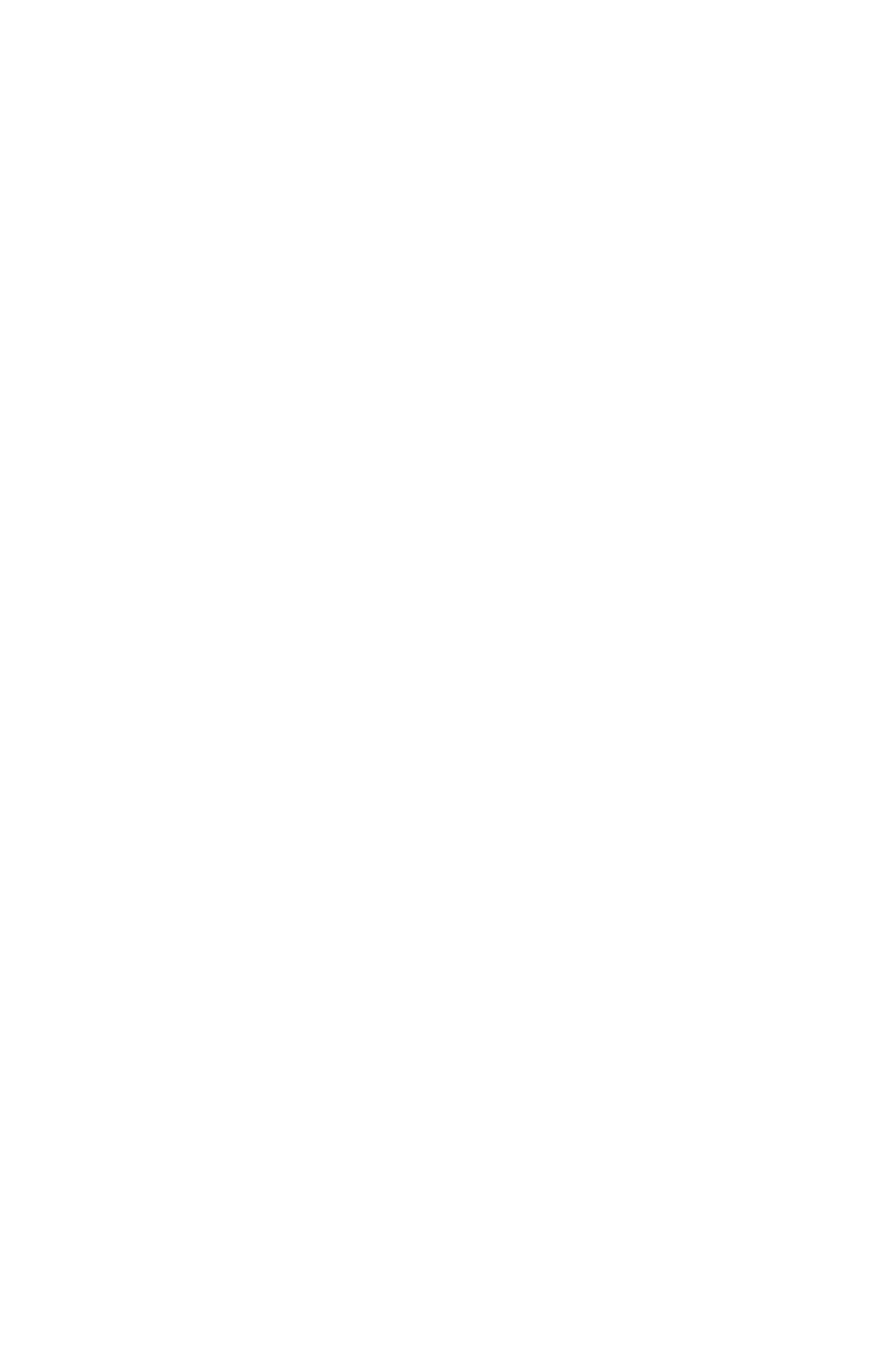 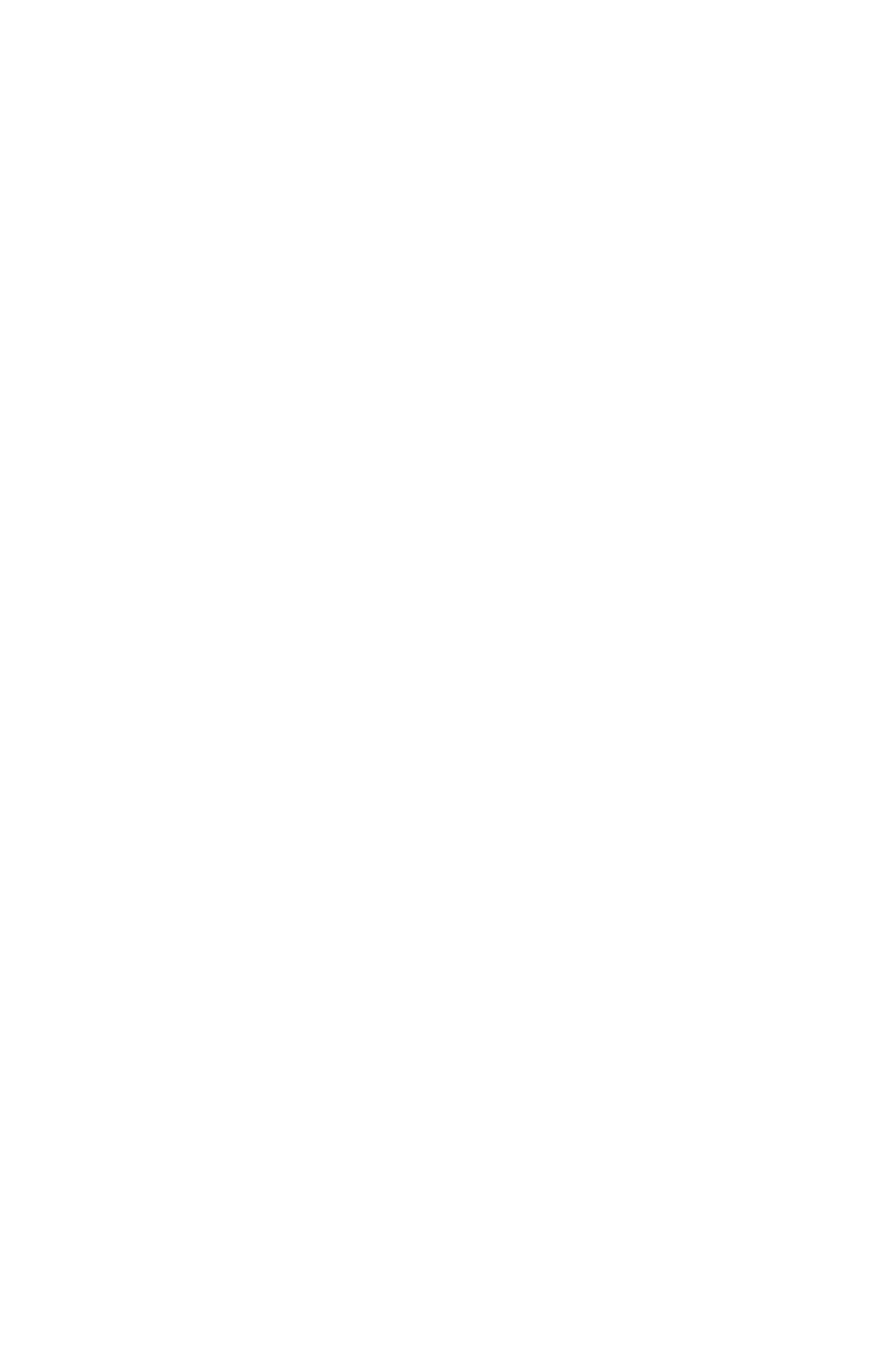 School of AnaesthesiaHigher & Advanced Level Training RecordCurriculum for AnaestheticsSpecialty Trainees Years 5, 6 & 7Trainee name ………………………………………ContentsAnaesthesia in developing countries .................................................................................................................. supplementConscious sedation in dentistry ............................................................................................................................. supplementMilitary anaesthesia ..................................................................................................................................................... supplementRemote and rural anaesthesia  ............................................................................................................................... supplementHigher non-clinical units (essential)Academic & research	60Teaching & learning	63Management	66Advanced units – generic domains (essential)Clinical practice	69Team working	70Leadership	71Innovation	71Management	72Education	72Contents (continued)Advanced units – specialty-specificNeuro  ................................................................................................................................................................................... supplementCardiac/Thoracic  ............................................................................................................................................................ supplementGeneral duties  ................................................................................................................................................................. supplementAirway management ...................................................................................................................................... supplementENT, maxillo-facial and dental surgery ................................................................................................. supplementGeneral, urological and gynaecological surgery  ............................................................................. supplementHepatobiliary surgery  .................................................................................................................................... supplementVascular ................................................................................................................................................................. supplementDay surgery  ......................................................................................................................................................... supplementSedation  ................................................................................................................................................................ supplementOrthopaedic surgery  ...................................................................................................................................... supplementPerioperative medicine………………………………………………………………………………………………………………………………supplementRegional  ................................................................................................................................................................ supplementTrauma  .................................................................................................................................................................. supplementTransfer  ................................................................................................................................................................. supplementIntensive care medicine  ................................................................................................................................ recorded separatelyObstetric  ............................................................................................................................................................................. supplementPaediatric  ........................................................................................................................................................................... supplementPain medicine  .................................................................................................................................................................. supplementPlastics/burns  .................................................................................................................................................................. supplementAdvanced non-clinical unitsAcademic & research ................................................................................................................................................... supplementTeaching & learning (additional unit for a fellowship placement) ...................................................... supplementManagement .................................................................................................................................................................... supplementIntroductionThis training record is for Specialty Trainees in years 5, 6 & 7 who have already completed their intermediate (ST3/4) units and received an Intermediate Level Training Certificate. It is to be used in conjunction with ‘CCT in Anaesthetics [2010 Curriculum]’. Completion of this training record book provides supporting evidence that the trainee has completed the higher and advanced level units described in the curriculum.Minimum requirementsAll trainees must complete:1.) The essential higher clinical units of neuro, cardiac/thoracic, paediatric, ICM, and at least 8 ‘general duties ‘ units. It is expected that the vast majority of anaesthetic trainees will do twelve months of ‘general duties’ to achieve these units of training ; as a minimum all trainees must do six months; those doing less than twelve months must receive prospective approval from the RCoA Training Department.2.) The Higher non-clinical units of teaching, academic and research (including audit), and management.3.)  The Advanced training generic domains and some specialty-specific skills.How to sign off a unit as completeTo complete a training unit the trainee will need to:1.) Perform an appropriate number of cases with a case mix and complexity appropriate for higher/advanced level training2.)  Complete successfully an appropriate number of WPBAs (where indicated)CBD = Cased Based Discussion; A-CEX = Anaesthetic Clinical Evaluation eXercise; DOPS = Direct Observation of Procedural  Skill;ALMAT = Anaesthetic List Management Assessment Tool; MSF = Multi-Source Feedbacka minimum of one DOPS, one A-CEX, one ALMAT and one CBD for each of the clinical units (unless otherwise specified) using RCOA forms.additional WPBA are relevant and expectedforms can be downloaded from the college website; for ALMATs use the schools bespoke formthere is also an Assessment Guidance document on the college website 3.)  Complete a multi-source feedback each year of training.4.) Demonstrate achievement of the core clinical learning outcomes (or learning objectives) in each training module. The majority of competencies should be signed off in each module.When trainees feel that they have completed a training unit and have the evidence in their training record and logbook, they should review this with their College Tutor or module lead educational supervisor, who will sign this as complete or suggest ways of completing the unit if more training is required.Intensive Care MedicineAdvanced ICM trainees may do the higher ICM 3-month block during ST4 or ST5; other trainees must do the higher level ICM in ST5/6/7. The records of completion for the higher & advanced ICM units are not contained herein but when they are signed off an ICM supervisor should also sign the summary sheet near the front of this training record.Advanced trainingAll trainees must complete advanced training. Its aim is to develop mastery in specific special interest areas of practice and to extend the non-clinical skills needed for consultant practice. Typically this should be in one or two special interest areas and take about 12 months.Trainees opting for twelve months of advanced level ‘general duties’ are expected to choose a selection of the units available, as it will be impossible to have gained all the advanced learning outcomes in an indicative twelve month period. Trainees will however, be expected to complete a minimum of two of the units and it is anticipated that the vast majority will complete more than this as many have overlapping competencies [e.g. airway management and ENT, maxillo-facial and dental; orthopaedics and regional anaesthesia; general urological and gynaecological surgery and hepatobiliary+. There is also flexibility to combine ‘general duties’ with another area, e.g. obstetric or paediatric.By this stage of training, the vast majority of outcomes are generic across all areas of clinical practice in anaesthesia, intensive care and pain medicine. These have been divided into six domains:Clinical Practice	Leadership	ManagementTeam working	Innovation	EducationThe generic descriptors in these domains are equally relevant to all advanced areas of practice and should not be repeated in each training unit. There is also specific guidance for each advanced unit specific to that area of clinical practice.Supplementary Training Record bookThe following units should be printed out as required from the supplementary higher & advanced training record book on the School website :Advanced clinical units: neuro, cardiothoracic, general (includes airway, ENT/maxillo- facial/dental, general/urology/gynae, hepatobiliary, vascular, day surgery, sedation, orthopaedic, regional, trauma, transfer), obstetrics, paediatrics, pain medicine, perioperative medicine, plastics/burnsAdvanced non-clinical units: academic & research, additional teaching & learning unit for a fellowship placement, managementHigher clinical units: anaesthesia in developing countries, conscious sedation in dentistry, military anaesthesia, remote & rural anaesthesiaInstructions to trainersIt is the trainee’s responsibility to ask you to assess themAny appropriate consultant can sign off individual elements of a unit of trainingSome elements are topics for discussion and others are competencies to be  observedThe College Tutor or an educational supervisor nominated by the College Tutor must sign off completion of a training unit.If the Educational Supervisor cannot sign off a unit of training / module as expected, they should contact the College Tutor as soon as possible for advice.Summary of completed HIGHER unitsTrainee name:  .........................................	GMC no: .........................Trainer to sign and date when each unit is completed and signed offHigher clinical units (essential)	Trainer’sNeuro  .......................................................................................................Cardiac/Thoracic  ......................................................................................General duties [minimum 8, * = essential for all]Airway management* ...............................................................Day surgery ............................................................................... ENT, maxillo-facial and dental ..................................................General, urological and gynaecological surgery .......................Management of respiratory and cardiac arrest* ..................... Non-theatre  ..............................................................................Obstetrics ..................................................................................Orthopaedic .............................................................................. Perioperative medicine*………………………………………………………..           Regional  ....................................................................................Sedation ....................................................................................Transfer medicine .....................................................................Trauma and stabilisation ..........................................................Vascular surgery .......................................................................Intensive care medicine ...........................................................................Paediatrics ................................................................................................Higher clinical units (optional)	Trainer’sPain medicine ...........................................................................................Ophthalmic ...............................................................................................Plastics/Burns ...........................................................................................Anaesthesia in developing countries .......................................................Conscious sedation in dentistry ...............................................................Military anaesthesia .................................................................................Remote and rural anaesthesia .................................................................Higher non-clinical units (essential)	Trainer’sAcademic and research ............................................................................Teaching and learning ..............................................................................Management ............................................................................................Summary of completed ADVANCED unitsTrainee name: ..........................................	GMC no: .........................Trainer to sign and date when unit is completed and signed offAdvanced clinical units	Trainer’sDateNeuro  .................................................................................................................Cardiac/Thoracic  ...............................................................................................General dutiesAirway management ..........................................................................ENT, maxillo-facial and dental surgery ............................................. General, urological and gynaecological surgery .............................. Hepatobiliary surgery .......................................................................Vascular ............................................................................................Day surgery ......................................................................................Sedation  ...........................................................................................Orthopaedic surgery ...........................................................................Perioperative medicine…………………………………………………………………………..                            Regional ............................................................................................Trauma ..............................................................................................Transfer .............................................................................................Intensive care medicine ......................................................................................Obstetric  ............................................................................................................Paediatric  ...........................................................................................................Pain medicine ......................................................................................................Plastics/burns ......................................................................................................Advanced non-clinical units	Trainer’sAcademic & research ...............................................................................Teaching and learning (additional unit for a Fellowship placement) ...... Management  ...........................................................................................NeuroanaesthesiaAnaesthesia for neurosurgery, neuroradiology and neurocritical care8Completion of Higher Level Unit of TrainingNeuroanaesthesiaAnaesthesia for neurosurgery, neuroradiology and neurocritical careTrainee name: …………………………………………	GMC no: ………………………………AssessmentsHas the trainee completed successfully an appropriate number of WPBA?	Yes No 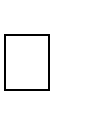 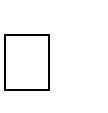 Log book ReviewIs the case mix, complexity and numbers appropriate for the level of training?	Yes No Number of completed training lists/ sessions:	Number of cases:Core clinical learning outcomesHas the trainee demonstrated achievement of the core clinical learning outcomes?	Yes No Signed: ...........................................   Name (Print): ......................................   Date: .................(Clinical Supervisor)When unit is complete please also sign summary page at front of record bookSigned: ...........................................   Name (Print): ......................................   Date: .................(Trainee)10Cardiac/ThoracicCompletion of Higher Level Unit of TrainingCardiac / ThoracicTrainee name: …………………………………………	GMC no: ………………………………AssessmentsHas the trainee completed successfully an appropriate number of WPBA?	Yes No Log book ReviewIs the case mix, complexity and numbers appropriate for the level of training?	Yes No Number of completed training lists/ sessions:	Number of cases:Core clinical learning outcomesHas the trainee demonstrated achievement of the core clinical learning outcomes?	Yes No Signed: ...........................................   Name (Print): ......................................   Date: .................(Clinical Supervisor)When unit is complete please also sign summary page at front of record bookSigned: ...........................................   Name (Print): ......................................   Date: .................(Trainee)Airway ManagementMandatory ‘general’ unit of higher training; shares a number of important competencies with ENT, maxillo-facial and dental surgery.Completion of Higher Level Unit of TrainingAirway ManagementTrainee name: …………………………………………	GMC no: ………………………………AssessmentsHas the trainee completed successfully an appropriate number of WPBA?	Yes No Log book ReviewIs the case mix, complexity and numbers appropriate for the level of training?	Yes No Core clinical learning outcomesHas the trainee demonstrated achievement of the core clinical learning outcomes?	Yes No Signed: ...........................................   Name (Print): ......................................   Date: .................(Clinical Supervisor)When unit is complete please also sign summary page at front of record bookSigned: ...........................................   Name (Print): ......................................   Date: .................(Trainee)Day Surgery‘General’ unit of higher training; many of the competencies may be achieved while managing appropriate day case procedures as part of other higher units of training.Completion of Higher Level Unit of TrainingDay SurgeryTrainee name: …………………………………………	GMC no: ………………………………AssessmentsHas the trainee completed successfully an appropriate number of WPBA?	Yes No Log book ReviewIs the case mix, complexity and numbers appropriate for the level of training?	Yes No Number of completed training lists/ sessions:	Number of cases:Core clinical learning outcomesHas the trainee demonstrated achievement of the core clinical learning outcomes?	Yes No Signed:  ................................................  Name (Print): ...........................................   Date: ...................(Clinical Supervisor)When unit is complete please also sign summary page at front of record bookSigned:  ................................................  Name (Print): ...........................................   Date: ...................(Trainee)	17ENT, Maxillo-Facial and Dental Surgery‘General’ unit of higher training; shares a number of important competencies with the Airway management unitCompletion of Higher Level Unit of TrainingENT, Maxillo-Facial and Dental SurgeryTrainee name: …………………………………………	GMC no: ………………………………AssessmentsHas the trainee completed successfully an appropriate number of WPBA?	Yes No Log book ReviewIs the case mix, complexity and numbers appropriate for the level of training?	Yes No Number of completed training lists/ sessions:	Number of cases:Core clinical learning outcomesHas the trainee demonstrated achievement of the core clinical learning outcomes?	Yes No Signed: ...........................................   Name (Print): ......................................   Date: .................(Clinical Supervisor)When unit is complete please also sign summary page at front of record bookSigned: ...........................................   Name (Print): ......................................   Date: .................(Trainee)20General, Urological and Gynaecological Surgery‘General’ unit of higher training22Completion of Higher Level Unit of TrainingGeneral, Urological and Gynaecological SurgeryTrainee name: …………………………………………	GMC no: ………………………………AssessmentsHas the trainee completed successfully an appropriate number of WPBA?	Yes No Log book ReviewIs the case mix, complexity and numbers appropriate for the level of training?	Yes No Number of completed training lists/ sessions:	Number of cases:Core clinical learning outcomesHas the trainee demonstrated achievement of the core clinical learning outcomes?	Yes No Signed: ...........................................   Name (Print): ......................................   Date: .................(Clinical Supervisor)When unit is complete please also sign summary page at front of record bookSigned: ...........................................   Name (Print): ......................................   Date: .................(Trainee)23Management of Respiratory and Cardiac ArrestMandatory ‘general’ unit of higher training. Because of the nature of this learning, and the fact that episodes where skills and knowledge can be tested occur infrequently and unexpectedly, it is intended that competence is only tested in simulation in the course of organised courses such as ALS and APLS.24Completion of Higher Level Unit of TrainingManagement of Respiratory and Cardiac ArrestTrainee name: …………………………………………	GMC no: ………………………………AssessmentsHas the trainee completed successfully a certified life support course?	Yes No Core clinical learning outcomesHas the trainee demonstrated achievement of the core clinical learning outcomes?	Yes No Signed: ...........................................   Name (Print): ......................................  Date: .................(Clinical Supervisor)When unit is complete please also sign summary page at front of record bookSigned: ...........................................   Name (Print): ......................................  Date: .................(Trainee)25Non-TheatreAnaesthesia and sedation outside of the operating theatre‘General’ unit of higher training. Many of the competencies can be achieved in the course of completing a number of other units, both general and specialist.Completion of Higher Level Unit of TrainingNon-TheatreAnaesthesia and sedation outside of the operating theatreTrainee name: …………………………………………	GMC no: ………………………………AssessmentsHas the trainee completed successfully an appropriate number of WPBA?	Yes No Log book ReviewIs the case mix, complexity and numbers appropriate for the level of training?	Yes No Number of completed training lists/ sessions:	Number of cases:Core clinical learning outcomesHas the trainee demonstrated achievement of the core clinical learning outcomes?	Yes No Signed: ...........................................   Name (Print): ......................................   Date: .................(Clinical Supervisor)When unit is complete please also sign summary page at front of record bookSigned: ...........................................   Name (Print): ......................................   Date: .................(Trainee)27Obstetrics‘General’ unit of higher trainingCompletion of Higher Level Unit of TrainingObstetricsTrainee name: …………………………………………	GMC no: ………………………………AssessmentsHas the trainee completed successfully an appropriate number of WPBA?	Yes No Log book ReviewIs the case mix, complexity and numbers appropriate for the level of training?	Yes No Number of completed training lists/ sessions:	Number of cases:Core clinical learning outcomesHas the trainee demonstrated achievement of the core clinical learning outcomes?	Yes No Signed: ...........................................   Name (Print): ......................................   Date: .................(Clinical Supervisor)When unit is complete please also sign summary page at front of record bookSigned: ...........................................   Name (Print): ......................................   Date: .................(Trainee)Orthopaedic Surgery‘General’ unit of higher trainingCompletion of Higher Level Unit of TrainingOrthopaedic SurgeryTrainee name: …………………………………………	GMC no: ………………………………AssessmentsHas the trainee completed successfully an appropriate number of WPBA?	Yes No Log book ReviewIs the case mix, complexity and numbers appropriate for the level of training?	Yes No Number of completed training lists/ sessions:	Number of cases:Core clinical learning outcomesHas the trainee demonstrated achievement of the core clinical learning outcomes?	Yes No Signed: ...........................................   Name (Print): ......................................   Date: .................(Clinical Supervisor)When unit is complete please also sign summary page at front of record bookSigned: ...........................................   Name (Print): ......................................   Date: .................(Trainee)Perioperative Medicine‘General’ unit of higher training   Completion of Higher Level Unit of TrainingPerioperative MedicineTrainee name: …………………………………………	GMC no: ………………………………AssessmentsHas the trainee completed successfully an appropriate number of WPBA?	Yes No Log book ReviewIs the case mix, complexity and numbers appropriate for the level of training?	Yes No Number of completed training lists/ sessions:	Number of cases:Core clinical learning outcomesHas the trainee demonstrated achievement of the core clinical learning outcomes?	Yes No Signed: ...........................................   Name (Print): ......................................   Date: .................(Clinical Supervisor)When unit is complete please also sign summary page at front of record bookSigned: ...........................................   Name (Print): ......................................   Date: .................(Trainee)Regional‘General’ unit of higher training; usually to be completed in conjunction orthopaedics unit.Completion of Higher Level Unit of TrainingRegionalTrainee name: …………………………………………	GMC no: ………………………………AssessmentsHas the trainee completed successfully an appropriate number of WPBA?	Yes No Log book ReviewIs the case mix, complexity and numbers appropriate for the level of training?	Yes No Number of completed training lists/ sessions:	Number of cases:Core clinical learning outcomesHas the trainee demonstrated achievement of the core clinical learning outcomes?	Yes No Signed: ...........................................   Name (Print): ......................................   Date: .................(Clinical Supervisor)When unit is complete please also sign summary page at front of record bookSigned: ...........................................   Name (Print): ......................................   Date: .................(Trainee)Sedation‘General’ unit of higher trainingCompletion of Higher Level Unit of TrainingSedationTrainee name: …………………………………………	GMC no: ………………………………AssessmentsHas the trainee completed successfully an appropriate number of WPBA?	Yes No Log book ReviewIs the case mix, complexity and numbers appropriate for the level of training?	Yes No Number of completed training lists/ sessions:	Number of cases:Core clinical learning outcomesHas the trainee demonstrated achievement of the core clinical learning outcomes?	Yes No Signed: ...........................................   Name (Print): ......................................   Date: .................(Clinical Supervisor)When unit is complete please also sign summary page at front of record bookSigned: ...........................................   Name (Print): ......................................   Date: .................(Trainee)Transfer Medicine‘General’ unit of higher training; shares common competencies with the Trauma/stabilisation and ICM unitsCompletion of Higher Level Unit of TrainingTransfer MedicineTrainee name: …………………………………………	GMC no: ………………………………AssessmentsHas the trainee completed successfully an appropriate number of WPBA?	Yes No Log book ReviewIs the case mix, complexity and numbers appropriate for the level of training?	Yes No Number of completed training lists/ sessions:	Number of cases:Core clinical learning outcomesHas the trainee demonstrated achievement of the core clinical learning outcomes?	Yes No Signed: ...........................................   Name (Print): ......................................   Date: .................(Clinical Supervisor)When unit is complete please also sign summary page at front of record bookSigned: ...........................................   Name (Print): ......................................   Date: .................(Trainee)43Trauma and Stabilisation‘General’ unit of higher trainingCompletion of Higher Level Unit of TrainingTrauma and StabilisationTrainee name: …………………………………………	GMC no: ………………………………AssessmentsHas the trainee completed successfully an appropriate number of WPBA?	Yes No Log book ReviewIs the case mix, complexity and numbers appropriate for the level of training?	Yes No Core clinical learning outcomesHas the trainee demonstrated achievement of the core clinical learning outcomes?	Yes No Signed:  ................................................  Name (Print): ...........................................   Date: ...................(Clinical Supervisor)When unit is complete please also sign summary page at front of record bookSigned:  ................................................  Name (Print): ...........................................   Date: ...................(Trainee)Vascular‘General’ unit of higher training; shares a number of important competencies with the higher general, urology and gynaecology unit and the non-theatre unitCompletion of Higher Level Unit of TrainingVascularTrainee name: …………………………………………	GMC no: ………………………………AssessmentsHas the trainee completed successfully an appropriate number of WPBA?	Yes No Log book ReviewIs the case mix, complexity and numbers appropriate for the level of training?	Yes No Number of completed training lists/ sessions:	Number of cases:Core clinical learning outcomesHas the trainee demonstrated achievement of the core clinical learning outcomes?	Yes No Signed: ...........................................   Name (Print): ......................................   Date: .................(Clinical Supervisor)When unit is complete please also sign summary page at front of record bookSigned: ...........................................   Name (Print): ......................................   Date: .................(Trainee)49PaediatricEssential unit of higher training. As a minimum, either a dedicated block of at least 4 weeks or the equivalent of about 20 half-day theatre sessions must be undertaken in the last two years of training, i.e. ST6/7.Completion of Higher Level Unit of TrainingPaediatricTrainee name: …………………………………………	GMC no: ………………………………AssessmentsHas the trainee completed successfully an appropriate number of WPBA?	Yes No Log book ReviewIs the case mix, complexity and numbers appropriate for the level of training?	Yes No Number of completed training lists/ sessions:	Number of cases:Core clinical learning outcomesHas the trainee demonstrated achievement of the core clinical learning outcomes?	Yes No Signed:  ................................................  Name (Print): ...........................................   Date: ...................(Clinical Supervisor)When unit is complete please also sign summary page at front of record bookSigned:  ................................................  Name (Print): ...........................................   Date: ...................(Trainee)Pain MedicineOptional unit of higher training. Progression from Basic and Intermediate training and essential for all trainees who wish to progress to Advanced Pain Medicine Training. In addition, the College and the Faculty of Pain Medicine recommend that these higher competencies are the minimum required for a trainee to consider a future consultant post with an interest in Acute Pain.Completion of Higher Level Unit of TrainingPain MedicineTrainee name: …………………………………………	GMC no: ………………………………AssessmentsHas the trainee completed successfully an appropriate number of WPBA?	Yes No Log book ReviewIs the case mix, complexity and numbers appropriate for the level of training?	Yes No Number of completed training lists/ sessions:	Number of cases:Core clinical learning outcomesHas the trainee demonstrated achievement of the core clinical learning outcomes?	Yes No Signed: ......................................................   Name (Print): ..................................................   Date:  .......................(Clinical Supervisor)When unit is complete please also sign summary page at front of record bookSigned: ......................................................   Name (Print): ..................................................   Date:  .......................(Trainee)OphthalmicOptional unit of higher training56Completion of Higher Level Unit of TrainingOphthalmicTrainee name: …………………………………………	GMC no: ………………………………AssessmentsHas the trainee completed successfully an appropriate number of WPBA?	Yes No Log book ReviewIs the case mix, complexity and numbers appropriate for the level of training?	Yes No Number of completed training lists/ sessions:	Number of cases:Core clinical learning outcomesHas the trainee demonstrated achievement of the core clinical learning outcomes?	Yes No Signed: ......................................................   Name (Print): ..................................................   Date:  .......................(Clinical Supervisor)When unit is complete please also sign summary page at front of record bookSigned: ......................................................   Name (Print): ..................................................   Date:  .......................(Trainee)Plastics/BurnsOptional unit of higher training.Plastics: major reconstructive surgery [including free-flap grafting] may be linked with other units of training such as ENT and maxillo-facial surgery Burns: some cross competencies with Trauma and StabilisationCompletion of Higher Level Unit of TrainingPlastics/BurnsTrainee name: …………………………………………	GMC no: ………………………………AssessmentsHas the trainee completed successfully an appropriate number of WPBA?	Yes No Log book ReviewIs the case mix, complexity and numbers appropriate for the level of training?	Yes No Number of completed training lists/ sessions:	Number of cases:Core clinical learning outcomesHas the trainee demonstrated achievement of the core clinical learning outcomes?	Yes No Signed: ...........................................   Name (Print): ......................................   Date: .................(Clinical Supervisor)When unit is complete please also sign summary page at front of record bookSigned: ...........................................   Name (Print): ......................................   Date: .................(Trainee)59Academic & Research [including Audit]Essential higher non-clinical unit of trainingCompletion of Higher Level Unit of TrainingAcademic & Research [including Audit]Trainee name: …………………………………………	GMC no: ………………………………Attendance at meetingsHas the trainee recorded satisfactory attendance at 15 local audit, MDT, M & M and journal club meetings?	Yes No Reflective portfolioHas the trainee kept a reflective portfolio of attendances?	Yes No Literature reviewHas the trainee presented a literature review?	Yes No Case report/review/guideline/change in practiceHas the trainee written up a case report or evidence-based review (typically a CEACCP article) to a standard suitable for publication OR contributed to a departmental guideline or change in practiceto a reasonable standard for implementation?	Yes No Signed: ...........................................   Name (Print): ......................................   Date: .................(Clinical Supervisor)When unit is complete please also sign summary page at front of record bookSigned: ...........................................   Name (Print): ......................................   Date: .................(Trainee)62Teaching & LearningEssential higher non-clinical unit of trainingCompletion of Higher Level Unit of TrainingTeaching & LearningTrainee name: …………………………………………	GMC no: ………………………………AssessmentsHas the trainee completed successfully an appropriate number of WPBA?	Yes No Learning outcomesHas the trainee demonstrated achievement of the learning outcomes?	Yes No Signed: ...........................................   Name (Print): ......................................   Date: .................(Clinical Supervisor)When unit is complete please also sign summary page at front of record bookSigned: ...........................................   Name (Print): ......................................   Date: .................(Trainee)65ManagementEssential higher non-clinical unit of training.Higher training must equip the trainee with a full understanding of the consultant’s role in departmental management and furnish them with the knowledge necessary to embark upon minor departmental management roles as they begin their consultant career. It is acknowledged that opportunities for trainees to undertake tasks within the departmental management are few compared with the number of higher trainees and that many will not have an opportunity to demonstrate their skills in practice.Completion of Higher Level Unit of TrainingManagementTrainee name: …………………………………………	GMC no: ………………………………Learning outcomesHas the trainee demonstrated achievement of the learning outcomes?	Yes No Signed: ...........................................   Name (Print): ......................................   Date: .................(Clinical Supervisor)When unit is complete please also sign summary page at front of record bookSigned: ...........................................   Name (Print): ......................................   Date: .................(Trainee)68Advanced level generic domain 1Clinical PracticeHighly specific clinical competencies are not identified as each trainee’s focus and career intention will be different and, in many cases, be dependent upon the availability of patients that present uncommon challenges.Advanced level generic domain 2Team WorkingTrainees are expected to demonstrate the necessary team working, management and leadership skills required post-CCT for independent practice.Advanced level generic domain 3LeadershipAdvanced level generic domain 4InnovationAdvanced level generic domain 5ManagementAdvanced level generic domain 6EducationKnowledge/SkillsTick if confident/ discussedTrainer initialDateWPBAtypeDeliver Anaesthesia forAcoustic neuroma surgery and facial nerve monitoringComplex spinal surgeryInterventional neuroradiological procedures including coiling of intracranial aneurysms and embolisation of vascular lesionsAnaesthetic and critical care implications of Subarachnoid haemorrhage,Intracerebral haemorrhage Ischaemic strokeIndications for, and the management of techniques for spinal drainageIndications and risks of therapies and monitors available to achieve optimal intracranial pressure and cerebral perfusion in both neuroanaesthesia and neuro-critical careCurrent trends in the management of neuroanaesthesia and neuro-critical careKnowledge/SkillsTick if confident/ discussedTrainer initialDateWPBAtypeCritically evaluate the pre-operative condition, plan appropriate optimisation and deliver peri-operative anaesthetic care to adult patients requiringroutine neurosurgeryemergency neurosurgeryProvide peri-operative anaesthetic care for a patient with unstable cervical spinesEngage appropriately in compassionate and authoritative discussions with patients preoperatively about the risks and complications associated with major neurosurgeryDemonstrate authority and team leadership in the management of major neurosurgical emergenciesSupervise and teach less experienced trainees in neuroanaesthesiaKnowledge/SkillsTick if confident/ discussedTrainer initialDateWPBAtypePre-operative assessment and optimisation of patients with cardiac and thoracic disease; including an understanding of commonly performed investigations including cardiac catheterisation, echocardiography, stress testing, radionucleotide testing & pulmonary function testsRisks & benefits of available anaesthetic techniques for all aspects of cardiothoracic surgery and cardiology includingMitral valve repair and replacement	• Management of post infarct VSD	• Complex thoracic aortic reconstructionInterventional cardiological procedures e.g. transvenous device placement for ASD and Aortic valve surgeryAnaesthetic requirements for complex cardiac and thoracic procedures, including circulatory arrest, partial bypass, chest wall resectionPhysical, physiological and psychological support required for patients in the immediate postoperative period for all cardiac and thoracic procedures, including cardiovascular support systems; changes that can occur in the post-operative period associated with such surgery [including post-operative cognitive and neurological deficit, timing of withdrawal of mechanical support]Surgical principles involved in common cardiology procedures including coronary stenting, atrial septal defect closure, ablation, pacemaker insertion, defibrillator insertion and other electrophysiological procedures, and their perioperative anaesthetic care.Problems of anaesthetising the adult patient with congenital heart disease and also their management during anaesthesiaPerioperative anaesthetic management of adult patients with intrathoracic aortic pathology requiring surgery including [but not exclusively]:Assessment of thoracic aortic dissection and how this influences arterial line placementIndications for spinal drainageTechniques available to monitor cerebral well being during thoracic aortic surgeryKnowledge/SkillsTick if confident/ discussedTrainer initialDateWPBAtypeManagement of post-operative bleeding in cardiac patients; signs and symptoms of cardiac tamponade, its clinical management and appropriate investigation [including any appropriate near patient testing]; indications for return to theatre versus continued haematological support.Specific implications of blood and blood product transfusion on patient morbidity in cardiac surgeryCritically evaluate and present the salient features of the pre-operative condition of patients with cardiac disease including, where relevant, decisions made within a cardiac MDTProvide patients with information on the risks associated with complex cardiac procedures from an anaesthetic perspectivePerioperative anaesthetic care for high risk cardiac procedures, including valve surgeryUnderstanding of when patients are suitable for “fast track” surgery and appropriate anaesthetic managementManage a patient for cardiopulmonary bypass, including appropriate myocardial protection, coagulation management, transfer to post-op care unit and the weaning of patients from bypass with local supervision, to include:Understanding of the anaesthetist’s role in perfusionist administration of drugsThe problems associated with prolonged bypass and how to deal with themIssues surrounding disconnections, air embolisation and acid base managementAppropriate use of cardiac monitoring such as the Oesophageal Doppler, Transthoracic and Transoesophageal Echo, LIDCO, PICCO and a variety of non-invasive monitors for determining cardiac output in patients undergoing cardiac surgeryProvide a team management plan for the post operative critical care of patients who have had cardiac surgery, including the management of associated cardiovascular problems and communicate this plan effectively to CICU staffRecognise, and appropriately manage, patients with excessive bleeding after cardiac surgery including the investigation and immediate management of a patient with cardiac tamponadeManage patients with assist devices Including indications for insertion and withdrawalLeadership skills during resus & stabilisation of a sick cardiac patient pre-operatively; defend decisions made, by reference to current literatureActive participation in preoperative assessment and preparation of patients for thoracic surgery; understanding of suitability for surgery, or need for optimisation of a patient for thoracic surgery; defend the decisions made with reference to current literature. Examples might include:Patient with borderline lung function for pneumonectomy	• Relative merits of open versus video assisted lung resectionPerioperative anaesthetic care to patients undergoing thoracic surgery including procedures such as bronchoscopy, video assisted thoracoscopic surgery (VATS) and thoracotomy for lung resectionUnderstanding of ventilatory issues through appropriate airway and ventilatory management including the ability to utilise ventilatory strategies to minimise barotrauma or re-expansion pulmonary oedemaManagement of chest drainsPost-op management plan for thoracic patients; understanding of the physiological and physical changes that occur following thoracic surgery [including a rational approach to post-op pain management and the use of multimodal therapies]Manage patients with chest trauma, including recognition & management of pneumo- and haemo-thorax, fractured ribs and flail segmentsKnowledge/SkillsTick if confident/ discussedTrainer initialDateWPBAtypeUse of novel airway techniques, retrograde catheters and airway exchange devicesAwake elective fibreoptic intubation, including obtaining consentFibreoptic intubation for elective cases including for those with airway pathology under distant supervisionFibreoptic intubation for emergency cases including for those with airway pathology under direct supervisionManagement of an operating list involving multiple patients for airway related surgery, including patients with predicted difficult airway, with appropriate airway management decision makingJet ventilation [Cross ref: ENT]Use of a variety of advanced airway management techniquesDemonstrates the use of novel methods of laryngoscopy including but not limited to:Straight blade laryngoscope	• VideolaryngoscopyKnowledge/SkillsTick if confident/ discussedTrainer initialDateWPBAtypeEvidence based approach to the anaesthetic management of day case procedures for patients with a range of significant co-morbiditiesTeam leadership and communication skills necessary to effectively manage day surgical lists to the benefit of patients and the organisationCritical evaluation of pre-operative condition and suitability of patients with significant comorbidities for day surgical proceduresSupervision and teaching of less experienced trainees in all aspects of anaesthesia for day surgery, whilst recognising limitations of expertiseUse of anaesthetic techniques specifically suitable for Day Case surgeryKnowledge/SkillsTick if confident/ discussedTrainer initialDateWPBAtypePrinciples of pre-operative assessment and optimisation of patients with significant ENT pathology and/or with concomitant disease [ASA 3 or 4] including team approaches to planning and management of such complex surgeryAnaesthetic techniques used for more complex surgery including, but not exclusively:LaryngectomyMajor head and neck surgeryProcedures requiring multi-disciplinary surgical teamsTechniques used to assist the preservation of facial nerve function during procedures such as parotid and mastoid surgeryPathophysiological effects of chemotherapy and radiotherapyManaging nutrition in major head and neck surgery and how this can be optimisedPost operative management and complications of patients who have had complex maxillofacial surgery including but not exclusively jaw wiring, tracheostomy and HDU/ICU carePaediatric syndromes associated with the need for anaesthesia for ENT and maxillo facial surgery, the range of surgical procedures performed and the implication for perioperative anaesthetic care [Cross ref: Paediatrics]1Knowledge/SkillsTick if confident/ discussedTrainer initialDateWPBAtypeAssess pre-operative condition and plan appropriate optimisation for patients with significant ENT pathology and/or concomitant disease [ASA 3 or 4] requiring complex surgeryPeri-operative anaesthetic care to patients requiring complex ENT and maxillo-facial surgery including but not exclusively:Those in which the airway presents particular difficulty, such as those requiring laryngectomyComplex middle ear surgeryComplex cancer surgeryInduction of anaesthesia by the inhalational route for adult and paediatric patientsManage a list of complex cases, such as thyroidectomy or middle ear surgery; possibly mixed with more common procedures, intermediate supervision and a mixture of adults and childrenPeri-operative anaesthetic care for patients where preservation of the facial nerve is required e.g. parotid surgerySurgical airway techniques [Cross ref: critical incidents; cardio-respiratory arrest]Jet ventilation in both the emergency and elective situation [Cross ref: airway management]Perioperative anaesthetic care for emergency ENT surgery, including bleeding tonsil under distant supervisionBeing an effective member of a multi-disciplinary team, managing all elective and emergency cases/lists in these surgical sub-specialties, safely and effectively; demonstrating essential generic communication, teamwork, leadership and professional skills, as well as those specific to the perioperative anaesthetic care of the patientsCommunication skills with patients and relatives particularly when allaying anxiety in patients who recognise that their surgical/medical condition is a severe risk to life, or when things have not gone wellSupervise and teach less experienced trainees in all aspects of ENT, maxillo-facial and dental anaesthesia whilst recognising the limitations of their expertiseKnowledge/SkillsTick if confident/ discussedTrainer initialDateWPBAtypeEvidence based approach to the management of complex ASA I-IV patients for elective and emergency major non-cardiac, non-neurological surgery, including, but not exclusively, the management of patients with significant comorbidity, recent cardiac surgery, drug-eluting stents and organ system failure [e.g. cirrhosis/dialysis dependence]Principles and interpretation of novel techniques for assessing coagulation, such as thromboelastographyRecommendations from NCEPOD reports; ways in which these influence care of the non-elective surgical patientFocussed preoperative evaluation of patients of all ASA grades who are at risk of post-operative morbidity, including the implementation of risk stratification methods such as scoring systems and measures of functional capacity [including basic interpretation of cardiopulmonary exercise testing results]Effective contribution to surgical decision making including the risks and benefits of surgeryKnowledge/SkillsTick if confident/ discussedTrainer initialDateWPBAtypeProvide safe and effective peri-operative anaesthetic care to patients of all ASA grades requiring major intra-abdominal surgery under distant supervision including, but not exclusively:Complex colo-rectal, gynaecological and urological surgeryBariatric surgeryHigh risk emergency surgery, including those with potential for massive haemorrhage [e.g. ruptured aortic aneurysm [Cross ref: vascular]]Safe and appropriate use of equipment used to manage major blood loss during surgery, including but not exclusively rapid infusion and cell saver devicesEffective member of a multi-disciplinary team managing elective and emergency general surgery, urology and gynaecology lists; essential generic communication, teamwork, leadership and professional skills, as well as those specific to the perioperative anaesthetic care of the patientsParticipate effectively in the post-operative care of the patient as part of a multi-disciplinary teamSupervise and teach less experienced trainees in all aspects of complex major colorectal, gynaecological and urological surgeryKnowledge/SkillsTick if confident/ discussedTrainer initialDateWPBAtypeLegal principles of resuscitation, advanced directives and DNAR ordersFactors affecting prognostication and the indications for withdrawal of supportGain a surgical airway [Cross ref: Intensive Care]Provide comprehensive clinical care throughout the resuscitation attempt and during further care if indicatedInitiate and manage therapeutic hypothermia when indicatedTeam leadership and the ability to make end of life decisions; when to cease active treatment in a compassionate and caring manner, including leading the discussion on the appropriateness, or otherwise, of withdrawing treatment with both staff and relativesKnowledge/SkillsTick if confident/ discussedTrainer initialDateWPBAtypePeri-procedure [diagnostic or therapeutic, elective or emergency] anaesthetic/sedation needs for complex ASA 1-4 patients that may take place outside the operating theatre, including remote sites, including but not exclusively in the following settings:Radiology suiteRadiotherapyECTDemonstrates team leadership and communication skills necessary to manage cases/lists effectively in any non-theatre environment to the benefit of patients and the organisationCritically evaluate the pre-operative condition and suitability of patients with significant comorbidities for such proceduresSupervise and teach less experienced trainees, whilst recognising their limitationsKnowledge/SkillsTick if confident/ discussedTrainer initialDateWPBAtypeLimitations of a non specialised maternity unit and appropriate referral to a tertiary unitCurrent advances and controversies in obstetricsAssessment of women with factors complicating pregnancyConstruct a safe and effective plan for the management of a women with factors complicating pregnancyBe an effective part of a multidisciplinary teamManage an elective caesarean section list effectively, to the benefit of patients and the organisationManage an elective or emergency caesarean section for placenta praeviaManage emergencies including pre-eclampsia, eclampsia, major haemorrhageRegional anaesthesia using a variety of techniques including spinal, epidural, combined spinal-epidural and abdominal wall blocks in both normaland ‘difficult’ backsKnowledge/SkillsTick if confident/ discussedTrainer initialDateWPBAtypeGeneral anaesthesia to the obstetric patient, both in elective and emergency settings; anticipate, recognise and manage the expected and unexpected difficult airwayAllaying anxiety and helping mothers deal with disappointmentEffective communication with patients and relatives/partners, including when things have not gone wellProviding information about analgesia and anaesthesia to pregnant women, with or without complicating factors, to midwives and other professional groupsSupervise and teach less experienced trainees in all aspects of obstetric anaesthesiaParticipation in local processes for monitoring the standards of practiceKnowledge/SkillsTick if confident/ discussedTrainer initialDateWPBAtypeEvidence based approach to the management of complex ASA I-IV patients for elective and emergency major orthopaedic [including spinal] surgery, including, but not exclusively, the management of patients with significant comorbidity, recent cardiac surgery, drug-eluting stents and organ system failureCritically evaluate the pre-operative condition, plan appropriate optimisation and deliver safe perioperative anaesthetic care to all adult patients however complex requiring routine and emergency orthopaedic surgeryTeam leadership and communication skills necessary to manage major orthopaedic surgical emergenciesProvide comprehensive safe peri-operative anaesthetic care for:Spinal surgery including scoliosis surgeryPelvic fracture surgeryFixation of long bone fractures in the multiply injured patientManage both elective and emergency orthopaedic surgical sessions effectively to the benefit of patients and the organisationEffective communication skills with patients and relatives particularly when allaying anxiety in patients who recognise that their surgical/medical condition is a severe risk to life, or when things have not gone wellSupervise and teach less experienced trainees in all aspects of anaesthesia for orthopaedic surgery, whilst recognising the limitations of their expertiseKnowledge/Skills-PreoperativeTick if confident/ discussedTrainer initialDateWPBAtypeDescribes strategies for prehabilitation and patient optimisation and the limits of such strategiesExplains the relevance of assessments of the patient’s functional cardiorespiratory capacity to perioperative decision makingDiscusses treatment options and risks with patients, including those with complex comorbidities, taking into account their individual needs and requirementsDemonstrates comprehensive knowledge of enhanced recovery pathways and their limitationsUses risk scoring systems to inform communication with patients and colleaguesCommunicates effectively with patients and colleagues as part of integrated careTakes a collaborative approach to perioperative decision making with colleaguesContributes sensitively to discussions with patients, relatives and colleagues when significant uncertainty exists with regards to the benefits of a proposed procedure versus the burdens of treatmentMakes complex clinical decisions in the face of uncertainty Leads a medical preoperative assessment clinic (with appropriate supervision)Describes how quality improvement principles could be used to develop local servicesCritically analyses evidence related to perioperative practiceExplains the importance of primary and social care in perioperative pathways Describes the effects of ethnicity on disease processesDemonstrates a holistic and patient centred approach to careKnowledge/Skills-IntraoperativeTick if confident/ discussedTrainer initialDateWPBAtypeDescribes the evidence base for and limitations of Goal-Directed Therapy Interprets the evidence of the use of advanced haemodynamic monitoringSummarises the evidence regarding the impact of anaesthetic technique on patient outcomeDescribes techniques to minimise deviations in physiological parameters that may affect outcomeUses Goal-directed Therapy in clinical practiceDemonstrates mastery of anaesthetic techniques for patients with complex comorbiditiesAnticipates and acts to pre-empt complications during surgeryDescribes a coherent fluid management strategy including the use of blood productsDemonstrates an appropriate leadership role in patient safety and quality improvement within an organisationUses depth of anaesthesia monitoring effectivelyTakes steps to minimise the risk of accidental awareness under general anaesthesiaImplements strategies to avoid post-operative cognitive dysfunctionKnowledge/Skills-PostoperativeTick if confident/ discussedTrainer initialDateWPBAtypeEvaluates the benefits and limitations of perioperative patient pathwaysDescribes the importance of pain management in perioperative outcomes including enhanced recovery pathwaysDescribes evidence-based methods of optimising circulating volume in the postoperative patientPrescribes postoperative medications and therapy to optimise recovery and minimise length of stayShows leadership and communicates sensitively with patients regarding complications and adverse events and co-ordinates appropriate actionsTakes an active role in the post-operative multidisciplinary teamDemonstrates the ability to recognise when standard pathways should be adapted and tailored to individual needKnowledge/SkillsTick if confident/ discussedTrainer initialDateWPBAtypePrinciples, practice and complications of continuous catheter techniques for peripheral nerve blocksPrinciples, practice and complications of the use of continuous spinal anaesthetic blockadePrinciples of the use of ultra sound for guiding nerve/plexus blocks and the insertion of catheters including, but not exclusively:Mechanisms by which hyperechoic, hypoechoic and anechoic images are obtainedDifference and uses of ‘B’ mode *bright+ and ‘M’ mode *Motion+ ultrasoundClinically relevant sonoanaotomy of the brachial & lumbosacral plexus [upper and lower limb] with reference to performing recommended regional anaesthetic techniquesLocal anaesthetic injection and circumferential spread around the intended nerve / plexusCorrect needling technique using either an in or out of plane approach with ultrasound [Cross ref: vascular, intensive care]Knowledge/SkillsTick if confident/ discussedTrainer initialDateWPBAtypeAbility to develop a peri-operative management plan and perform safely and effectively a number of the following blocks under distant supervision using either/or peripheral nerve stimulation or ultrasound guidance [those marked with an asterisk are considered essential, the remainder are optional]:Peripheral nerve blocks *e.g. femoral nerve+*Deep cervical plexus blocksSupra and infra-clavicular blocksIntercostal nerve blocksThoracic epidural anaesthesia*Lumbar plexus blocksSciatic blocksSimple ultra sound guided nerve blocks including, but not exclusively, femoral nerve* and axillary brachial plexus* blocksGood communication skills when managing patients who require regional blockade and the staff responsible for surgical and nursing careCo-ordinate and manage a list with suitable patients for regional blockade including liaising with surgeons, theatre nursing and anaesthetic staffSupervise and teach regional anaesthetic techniques to less experienced trainees, whilst recognising the limitations of their expertiseKnowledge/SkillsTick if confident/ discussedTrainer initialDateWPBAtypeHow multiple drug use may enhance sedation techniques, and how this increases risksFocused preoperative evaluation of patients of all ASA grades who are at risk of perioperative morbidity/mortality, ensuring engagement of patients in open and compassionate discussionsSelect sedation techniques appropriate to the management of The elderlyIn ChildrenIn those with significant co-morbiditiesAdminister and monitor sedation techniques to patients for appropriate clinical procedures, safely and effectivelySupervise and teach safe conscious sedation techniques to less experienced traineesKnowledge/SkillsTick if confident/ discussedTrainer initialDateWPBAtypeSpecial requirements of inter-hospital transfer by helicopterBasic understanding of HEMS legislationEffects of flight on:Patient’s physiologyMonitors / equipmentMedical staffKey aspects of safety relating to helicopter transfer:Loading / unloading a patientSecuring a patient during transferPersonal safetyDrills required during common emergencies on helicoptersPrinciples of communication with flight crew and correct radio proceduresKnowledge/SkillsTick if confident/ discussedTrainer initialDateWPBAtypePrinciples of handover following helicopter transferImportance of team working and the roles and responsibilities of the medical, ambulance and aircrewKey qualities of leadership required in undertaking transfers, including the safe management of complex or prolonged transfers by land or airImportance of audit of the transfer process, reporting of critical incidents during air transfer and researchBasics of crew resource managementTeaching and supervising trainees the basic of intra-hospital transferOrganisational and communication skills required to effect the transfer of patients in a timely and efficient mannerKnowledge/SkillsTick if confident/ discussedTrainer initialDateWPBAtypeRole of pre-hospital care of multiply injured patients including triage and modes of transport to hospitalImportance of good communication networks with the out of hospital emergency servicesImportance of major incident planning within hospitals and the roles and responsibilities of members of the anaesthetic teamLead a multi-disciplinary trauma team, co-ordinating and delivering the early hospital care of all types of complex multiply injured patients including the primary survey, resuscitation and secondary survey and appropriate HDU/ICU admissionLead and/or deliver the safe perioperative anaesthetic care to all multiply injured patients including HDU/ICM admission if required for continued careGood communication skills with all members of the trauma team when leading the clinical care of the multiply injured patient; seek prompt and active advice from specialties not involved in the initial resuscitation when neededKnowledge/SkillsTick if confident/ discussedTrainer initialDateWPBAtypeIdentify common abnormalities on the CT scans in patients with head injury, including but not limited to:Extradural haematomaSubdural haematomaIntracerebral haematomaSkull fracturesDiffuse axonal injurySubarachnoid bloodAbnormalities of the ventricular systemDemonstrates the ability to:Recognise when the patient’s needs exceed local resources and specialist expertise and that transfer for further definitive care is necessaryRecognise the need to debrief and undertake in an ordered and understanding mannerManage end of life decisions in the multiply injured patient in a compassionate, non-discriminatory and understanding manner, communicating effectively with both relatives and the staff providing immediate care, whilst respecting spiritual and ethnic diversityKnowledge/SkillsTick if confident/ discussedTrainer initialDateWPBAtypePrinciples of research developments in peri-operative management of coexisting diseasesMethods of assessment of cardiovascular and respiratory disease and their use and limitations preoperatively, including advice on the risks of surgery relative to its benefitsNational and international guidelines for management of patients with coexisting cardiac and respiratory diseaseMethods of risk stratification including scoring systemsAdvantages and disadvantages of using regional and combined GA/regional techniques for major vascular surgeryTechniques for pre-optimisation of patients undergoing vascular surgeryPre-operative assessment of vascular patients with coexisting diseaseUse of functional monitors during carotid artery surgeryManage the effects of aortic clamping, including the implications of supra-renal or thoracic aortic clamping with distant supervisionSafe peri-operative anaesthetic care of patients having combined surgical / radiological procedures, including those performed in isolated sites using either regional or general anaesthesia4Knowledge/SkillsTick if confident/ discussedTrainer initialDateWPBAtypePerform either general or regional anaesthesia safely and effectively for carotid artery surgeryPerform safe and effective regional anaesthesia for vascular surgery including placement and management of thoracic and lumbar epidural, spinal and combined spinal-epiduralKnowledge/SkillsTick if confident/ discussedTrainer initialDateWPBAtypeProblems and risks inherent in anaesthesia for former premature babies and children with significant co-morbidityCommoner problems of paediatric intensive care, including ventilatory and circulatory support, upper airway problems and trauma.Current local and national guidelines for provision of paediatric servicesProvide safe perioperative anaesthetic care [including both inhalational and intravenous induction techniques] for children over the age of 3 years with distant supervisionProvide safe peri-operative anaesthetic care for children less than 3 years of age under direct supervisionManage children with difficult venous accessKnowledge/SkillsTick if confident/ discussedTrainer initialDateWPBAtypeManage the airway in children and babies safely and effectively neonate0-1  yr1-5 yr>5 yrsCorrect management of fluids, electrolytes, glucose and temperature peri-operativelyManage acute pain in children safely and effectively, including the use of local and regional anaesthetic techniques, the use of opioids (including infusions and PCA/NCA where these are used), adjuvant NSAIDs and simple analgesicsCaudal epidural and peripheral nerve blockade without direct supervisionAnaesthetic management of the young child [less than 5 years of age] with a full stomachAnaesthesia for children over the age of 3 years for diagnostic radiological proceduresAnaesthetic emergencies in children e.g.: acute airway obstruction, croup and acute epiglottitis, inhaled foreign body, loss of airway, laryngospasm, malignant hyperthermia, anaphylaxis [including latex allergy]Transport of critically ill children and babiesAppropriate engagement in compassionate, authoritative discussions with patients, parents and/or carers; balanced judgement of the estimated risks and likely complications of anaesthesiaTake responsibility and appropriate action when non-accidental injury is suspectedKnowledge/SkillsTick if confident/ discussedTrainer initialDateWPBAtypeAdvanced principles of neural blockade to include autonomic blocks, in acute and chronic painAssessment and management principles of chronic and acute on chronic pain in a multi-professional context in inpatient and outpatient settingsAdvanced assessment and management principles of cancer pain in a multi-professional contextPrinciples, applications and side effects of physiotherapy and other physical therapies used for treating painPsychological mechanisms in pain and techniques for their management including cognitive behavioural approachesThe place of surgery in the management of painImportance of disability and incapacity, and factors influencing their assessmentKnowledge/SkillsTick if confident/ discussedTrainer initialDateWPBAtypeImportance of psychological, social and ethical issues around good Pain MedicineRole of social services, rehabilitation and other support servicesTechniques of assessment and management principles of pain in a multi-professional contextAbility to recognise patients with pain who have psychological problems and who require psychological evaluationPerform, within the context of a full and appropriate pain management plan the following procedures under distant supervision [those marked with an asterisk are considered essential]:Lumbar epidural steroid injection*Lumbar facet joint / medial branch blockPeripheral nerve blocks*Intercostal nerve blocks*Teaching the use a TENS machine*Importance of ensuring continuity of care; communicating effectively with patients, relatives and professionals in primary or secondary health care or in other organisationsAssess incapacity and disability in patients with painImportance of being an effective member of a multi-professional pain medicine serviceKnowledge/SkillsTick if confident/ discussedTrainer initialDateWPBAtypePerioperative anaesthetic care for orbital surgery including:Surgery for tumours of the eye and orbitAdvanced reconstructive oculoplastic surgical techniquesTechniques for post-operative pain relief in patients undergoing major reconstructive oculoplastic surgeryCritically evaluate the pre-operative condition, plan appropriate optimisation and deliver perioperative anaesthetic care to all adult patients however complex requiring routine and emergency ophthalmic surgeryPerioperative anaesthetic care for children requiring ophthalmic surgery [Cross ref: paeds]Peribulbar and sub-Tenon’s blocksSedation for ophthalmic proceduresEffective communication with and understanding of the needs of the surgeon for optimal operating conditionsKnowledge/SkillsTick if confident/ discussedTrainer initialDateWPBAtypeAnaesthetic techniques for major plastic surgical cases including free-flap surgeryPrinciples of anaesthesia for primary and secondary cleft lip and palate repair [Cross ref: paediatrics]Recognition & appropriate management of the plastic surgical patient with a potentially difficult or compromised airwayLocal protocols for the transfer of burns patients to specialist regional centresManagement of a patient with a severe inhalational injuryPerioperative anaesthetic care to burns patients requiring surgery including dressing changes, grafting & related proceduresKnowledge/SkillsTick if confident/ discussedTrainer initialDateWPBAtypeSupporting quality through participating in and promoting audit of clinical outcomesEthical issues relating to auditPrinciples of research governanceUnderstands the role of the Royal College of Anaesthetists in postgraduate and continuing education, and in the setting and maintenance of standardsNational Institute for Academic AnaesthesiaLead in a departmental or other local journal clubKnowledge/SkillsTick if confident/ discussedTrainer initialDateWPBAtypeUndertake & present literature review in relation to a clinical problem or topicProduce a review article on a clinical topic, having reviewed and appraised the relevant literatureUnderstanding of the use statistical methods to analyse data and estimate probabilitiesDesign, implement and complete an audit cycleIdentify problems and develop standards for a local auditPropose and test ways to improve patient careContribute to local and national audit projects as appropriate e.g. NCEPODEthical issues relating to the organisation of clinical researchPrinciples of formulating a research question and designing a projectAwareness of and detachment from vested interests or entrenched viewsKnowledge/SkillsTick if confident/ discussedTrainer initialDateWPBAtypeFormal responsibilities of clinical trainersEnsuring safe supervision of learners; taking wide responsibility for this including checking the safety of any teaching being undertaken by trainee anaesthetists within their clinical arenaPlanning a ‘teaching list’ for a more junior traineeUsing a wide range of educational methods to provide a effective clinical learning opportunities, such as: opportunistic workplace-based training, lectures, part- and whole-task simulator training, full immersion high fidelity simulation, audio-visual feedback and behavioural debriefingEducational principles underlying the preparation of effective lessons and presentationsAssessment strategy employed by the RCoA in the context of their own learning and the learning of othersRoles and responsibilities of Clinical and Educational Supervisors and Consultant/SAS trainersAssessing and evaluating learning; distinguishing between formative and summative assessmentRole of, and the appropriate conduct of, the workplace-based assessmentsProviding timely, specific, non-judgemental and developmental feedbackOwn behaviour as a role model for more junior traineesRoles and responsibilities of educational agencies involved in educational commissioning and governance including, but not exclusively: the GMC, the DoH, Deaneries, Colleges and NHS Education CommissionersProviding a level of clinical supervision appropriate to the competence and experience of the trainee6Knowledge/SkillsTick if confident/ discussedTrainer initialDateWPBAtypeStructure of the effective appraisal reviewHow to raise concerns about a poorly performing traineeAppropriate local course of action to assist a trainee experiencing difficulty in making progress within their training programmeTeaching trainees & others in a variety of settings to maximise knowledge, effective communication and practical skills; to improve patient careCreating good learning opportunities to deliver the curriculumShowing consideration for learners including their emotional, physical and psychological well being with their development needs; ensure equality of opportunity for students, trainees, staff and professional colleaguesIdentifying the learning needs of traineesEffective lecture, presentation, small group and bed-side teaching sessionsAppropriate use of teaching aids and visuals to enhance formal teachingOpportunistic teaching of more junior trainees in clinical settingsEngaging in simulator-based learningAssisting in simulator-based teachingSupervising junior trainees in the course of routine and emergency anaesthesiaLeading departmental teaching programmes including journal clubsEncouraging discussions with colleagues in clinical settings to share knowledge and understandingAccurate and reliable use of workplace-based assessment tools; clear understanding of their purposeGiving appropriate feedback for the purpose of training clinical professionalsReceiving feedback appropriately for the purpose of self-improvementAssessing the quality of teaching both classroom and workplace-based and recording this in reflective portfolioProviding appropriate career support, or referring trainee to an alternative effective source of career informationBalancing the needs of service delivery with educationKnowledge/SkillsTick if confident/ discussedTrainer initialDateWPBAtypeHow funding is provided for medical services within the trustHow care trusts commission servicesHow patients are referred for hospital treatmentLocal structure of NHS management; variation of structures between SHA areas and between countries of the UKWays that services for anaesthesia, pain medicine and critical care are structured including local differencesUnderstanding that healthcare is always subject to change and debate as a result of political, social, technical, economic, organisational and professional factors that impact on provision of serviceRecognition of role as an advocate for quality and consistency in patient care in the face of such debatesAcceptance that compromise in such debates may have impact on medical carePrinciples of:Clinical coding	• National Service Frameworks	• Health regulatory agencies *e.g., NICE, Scottish Government+NHS Structure and relationships	• NHS finance and budgeting	• Consultant contract and the contracting processResource allocation	• Role of the Independent sector as providers of healthcare	• Patient and public involvement processes and roleProcess for completion of training and admission to the specialist registerKnowledge/SkillsTick if confident/ discussedTrainer initialDateWPBAtypeProcess for appointment to a substantive postProcesses of annual appraisal, re-certification and revalidation in substantive postsSystems for job planning and annual reviewWorking of the local and national ACEA processKnowledge/SkillsTick if confident/ discussedTrainer initialDateMastery of all aspects of clinical care in all clinical situations regularly encountered in the chosen area of practice and a clear understanding of:Why effective decision making, communication, team-working and organization skills are required by anaesthetists to ensure clinical sessions are delivered safely, efficiently and effectively to the benefit of both patients and the organisation; this implies an ability to recognise the importance of providing overall leadership of the multidisciplinary team when necessaryHow to utilise the time allocated to clinical sessions effectively for patient care, without compromising safetyThe central role human factors plays in developing a culture of safe practice and how collaboration and team working enhances safetyDemonstration and teaching of safe behaviours in prescribing practice to all members of the multi-disciplinary teamDemonstration and teaching of how to obtain consent from patients in all situations showing compassion and understanding; this includes patients where there are difficulties with communication and capacitySafe practice in clinical care in those less common clinical situations in the chosen area of practice where mastery has not yet been achievedMastery in some complex clinical situations when patients requiring difficult or dangerous interventions, providing advice to other team members and participating in the planning of complex proceduresReflection on own clinical practice in order to achieve insight and:Correct deficiencies identifiedSeek learning opportunities and integrate new knowledge into clinical practiceIdentification of opportunities to promote changes in lifestyle and other actions which will improve health and/or disease outcomes positivelyAppropriate advice to others regarding the proper management of clinical problemsNecessary maturity to guide the choice of audit cycles in developing practicePrompt acknowledgement of mistakes and mishaps and ability to lead on managing errors including:Talking to patients about untoward events, apologising appropriately, providing clear explanations, acting with integrity and offering the necessary supportLeading de-briefs with all the staff involvedImplementing procedures to effect a full investigationOpenness and honesty at all timesThe ability to learn from the errors and lead safety improvements to minimise likely recurrenceKnowledge/SkillsTick if confident/ discussedTrainer initialDateParticipate in [and lead when appropriate] the organisation of complex interventions, including liaison with clinicians, nurses, clinical support specialties and managersEngage all members of the team, when required, to enable session time to be used efficiently and effectively for the benefit of both the patients and the organisation; ability to lead discussions in a timely and effective manner where/when necessaryRecognise own limitations and actively seek the advice of others when neededCommit to the principle that the patient and their relatives are often equal members of the clinical teamDemonstrate leadership in engaging other healthcare professional and support workers positively and:Give weight to contributions of othersRespect team decisions and is moderate in word and manner when necessarily registering their dissentUnderstand that other team members may be experiencing strong emotions which must be recognisedAlways show appropriate understanding and control of emotions when working with othersUnderstand the particular ways of working of the highly specialised teams in which anaesthetists contributeTeach others how to work properly in teamsDesire to achieve high standards and monitor compliance to standards by the whole teamMaintaining high levels of individual and team situation awareness at all times; asks for, or shares, information and anticipates future problems to maximise safe practiceAdopt strategies to reduce risk [e.g. the use of the WHO Safe Surgery Checklist] and a willingness to participate in improvement strategies [e.g. critical incident reporting]; act to rectify error immediately if it is madeDemonstrate openness when talking to patients about untoward events, apologising appropriately, providing clear explanations, acting with integrity and offering the necessary supportAbility to learn from errors and share that learning with the rest of the organisationKnowledge/SkillsTick if confident/ discussedTrainer initialDateUnderstand that the role of the consultant involves demonstrating leadership in clinical management, service delivery and forward planningAware of position as an important positive role-model for othersCommitment to the highest clinical standards personally; encourage others to achieve the bestShow flexibility in accommodating the needs and work patterns of others and a preparedness to work flexibly in order to allow cover of unpredictable duties [e.g. the unavoidable absence of a colleague] to maintain essential clinical care to patientsTake the lead where appropriate in dealing with difficulties that have arisen in the clinical care of patients including communicating bad news, participating in clinical review and liaising with managers and dealing with complaintsCreate opportunities to bring colleagues together to further clinical and institutional goals including reducing unnecessary resource usage [environmental and financial] in all healthcareCommunicate clearly, promptly and effectively with colleagues by means appropriate to the urgency of the situation [e.g. personal presence, telephone, email, letter etc]; recognise its crucial importance when transferring responsibility for patient care [e.g. at handovers]Analyse information about performance from a wide range of resources; participate in [and if appropriate initiate and lead] initiatives to improve performanceKnowledge/SkillsTick if confident/ discussedTrainer initialDateDemonstrate understanding of the need to be aware of new trends and developments and:Question the status quoActively look for ways to improve clinical practice and the patient experienceCommit to the changing roles and responsibilities of healthcare groups as practice developsBe receptive to the attempts of others to improve practiceUrge responsible individuals and groups to seek and implement beneficial changeUnderstand the importance of research [clinical and laboratory] in the development of clinical practice in chosen area[s]; aware of current areas of research and achieves competence in understanding, and explaining, the methodology and statistics involvedKnowledge/SkillsTick if confident/ discussedTrainer initialDateCommit to the objectives of the team, of the hospital and to the national planning of healthcarePlan work efficiently to accomplish own targets and meet institutional objectivesUnderstand the central role of the patient and the public in determining directions and priorities in service developmentTake the initiative in:Demonstrating the efficient use of resources and encouraging others to do the sameIdentifying and reporting any significant deficiency of resourcesContributing to discussions and planning for service and facilities developmentKnowledge/SkillsTick if confident/ discussedTrainer initialDateContinuously seek to improve and update knowledge and skills, using a variety of strategies, whilst keeping records of learning that is planned and undertaken, reflecting on outcomesDevelop a personal learning network of individuals and organisations; attend specialist educational meetings and read specialist journals in special interest areas of practiceReceive feedback appropriately for the purpose of self-improvement and provide feedback to others when askedCommit to the supremacy of patient safety issues in providing an appropriate level of clinical or educational supervisionActively participate in the planning and delivery of departmental teaching and trainingUnderstand the roles and responsibilities of Clinical and Educational Supervisors; this includes:Assessment strategy employed by the RCoA	• Importance of assessing and evaluating learningImportance of providing timely, specific, non-judgemental and developmental feedback and is able to do so effectivelyRole of and appropriate conduct of the workplace-based assessments; able to perform accurately and reliablyHow to raise concerns about a poorly performing traineeResponsibilities of clinical trainers as defined by relevant national organisations and regulatorsRoles and responsibilities of educational agencies involved in educational commissioning and governance, GMC, DoH, Deaneries Colleges and NHS Education commissioners